Visitasforedrag ved bispevisitasen i Birkenes, Vegusdal og HerefossKjære menigheter! Nåde være med dere og fred fra Gud vår Far og Herren Jesus Kristus. Det har vært en glede å være sammen med dere fra tirsdag og frem til denne Visitasgudstjenesten i Birkenes kirke. Jeg har fått oppleve så mye som inspirerer og gjør meg stolt av å være biskop i Agder og Telemark. Derfor er mitt viktigste budskap til dere i dag: takk! Takk til alle som bidrar til at menighetene er levende fellesskap som vekker og nærer det kristne liv. Det er dette alt dypest sett handler om: at vi trenger Jesus, at vi trenger kristne fellesskap.Forberedende arbeidFør visitasen har dere laget et innholdsrikt og interessant program som tar oss med inn i menighetenes arbeid. Komitéen har jobbet iherdig med å sy sammen programmet for tre ulike menigheter, dere har kombinert ulike behov og hensyn, inkludert kjøring vinterstid. Dere kan være stolte av sluttproduktet! I tillegg er det utarbeidet en grundig visitasmelding som er nyttig lesning for den som vil få innsikt i menighetenes arbeid og mål for veien videre. Så har prost Steinar Floberg gjennomført kontorvisitas og rådgiverne på bispedømmekontoret, Dag Kvarstein og Geir Myre, har laget en befaringsrapport om kirkene i Birkenes kommune.Ansatte og frivillige«Det er så godt å stikke innom kontoret,» hørte jeg mange frivillige og medlemmer si i løpet av visitasuken. For dere har en dyktig stab som står på for menighetenes beste. Løft gjerne frem de ansatte i deres bønner, de har på hver sin måte sentrale funksjoner og roller. Ikke minst har vi alle de oppgavene som først blir lagt mest merke til hvis de ikke blir utført. For eksempel oppgaver som en kirketjener eller en daglig leder sørger for hver uke. Takk for dette trofaste arbeidet! Og takk til alle dere andre som på hver deres måte møter mennesker i glede og sorg. Jeg fikk glede av å starte visitasen sammen med den gode staben, frivillige og menighetsrådsmedlemmer. Organist Reidar Sløgedal og sokneprest Gunvor Hofseth ledet morgenbønnen på vakkert vis, og vi fikk en start på visitasdagene etter mitt hjerte: Kirkemusikk og forkynnelse!Like viktige som de ansatte er dere frivillige i menighetene. Jeg vet dere er mange som legger ned en trofast og uvurderlig innsats. Takk til dere alle sammen! Takk for at dere legger til rette for dem som kommer ofte eller sjelden til kirke. Det er ikke noe A og B lag i kirka vår, vi er døpt inn i fellesskapet enten vi er biskop, ansatt, frivillig eller oppsøker felleskapet en sjelden gang. Men for at folkekirka skal være et levende fellesskap, er vi helt avhengig av de trofaste frivillige som dere kan være stolte av i Birkenes, Vegusdal og Herefoss.MenighetsrådeneI løpet av uken har jeg hatt gode samtaler med menighetsrådene. Det har vært en lærerik og positiv opplevelse. Noen velger å tre til side ved valget, dere har jeg behov for å takke for innsatsen. Det må aldri bli slik at vi glemmer å takke dem som trer av.Samtidig løftet rådene frem arbeidet med å skaffe ressurspersoner til nytt menighetsråd. Her er dere allerede godt i gang. Likevel forstår jeg godt at dette er en utfordring dere tar seriøst og som dere ønsker løser seg raskt. Jeg kan ikke annet enn å heie på den jobben dere gjør, og at dere tenker strategisk rundt hvilken kompetanse både menighetsråd og fellesråd trenger.For meg er det ekstra viktig å møte nettopp menighetsrådene som på mange måter er «hjernen» i kirka vår. Der er her planer fastsetter, planer som både de ansatte, prost og biskop er avhengig av.Noen kommentarer både fra råd og andre gikk på at gudstjenestedeltakelsen gjerne skulle vært høyere. Dette vitner om et engasjement jeg setter pris på. Samtidig håper jeg dere ser alt det gode dere har, og at det ikke alltid er lurt å sammenligne seg med større menigheter. Vågsbygd menighet i Kristiansand kan være stolte av sitt arbeid, og de er flere til gudstjeneste der enn i Vegusdal og Herefoss. Men antall og prosenter må ikke forveksles. Vegusdal har i snitt 17.6 % av medlemsmassen til gudstjeneste på søndager, det er svært gode tall. Hvis Vågsbygd skulle hatt like gode besøkstall, ville de med sin medlemsmasse hatt 1285 til gudstjenestene hver søndag. Og det har de altså ikke!Samarbeid med kommunenMøte med skoleledelsene i kommunen var en flott opplevelse. Kommunalsjef oppvekst Marianne Moen Knutsen tok oss imot sammen med rektorene. Vi hadde konstruktive samtaler om skolegudstjenester og om hvordan kirka kan bidra til å nå elevenes kompetansemål. Begge parter fortalte om et godt og åpent samarbeid, og det var oppløftende å høre at både skolene og kirka er positive til å formalisere samarbeidet i en lokal plan. Det er med å gi forutsigbarhet til barnas, skolens og kirkas beste.På torsdag hadde jeg gleden av å møte barn på 5. og 7. trinn på Birkeland skole. Barna imponerte med sine dype og kloke spørsmål. Jeg sto og tenkte: her skulle foreldrene ha vært! Slik at de kunne lyttet til elevenes refleksjonsnivå. De er så dyktige til å stille eksistensielle spørsmål. Her har vi voksne mye å lære!Også møtet med kommuneledelsen var oppløftende. Ordfører Anders Christiansen, rådmann Anne Stapnes og økonomisjef Tom Olstad representerte kommunen, i mitt følge var kirkeverge Helene Horverak, prost Steinar Floberg, sokneprestene Gunvor Hofseth og Frode Eikrem, daglig leder Janne Dreessen Heia og kirkefagsjef Bjarte Leer-Helgesen.Jeg hadde behov for å takke kommunen for det gode og forutsigbare samarbeidet vi kan lese om i visitasmeldingen, og som jeg lyttet til med glede under møtet. Kirkene er i god stand i Birkenes og kommunen bidrar med midler som de ser blir godt utnyttet.Økonomien er viktig, selvsagt, men enda viktigere er den gode kommunikasjonen og de åpne dørene. Derfor var det ekstra viktig å samtale om frivillig arbeid, om kirken som kulturarena og om hvordan vi sammen kan gjøre Birkenes til en enda bedre kommune for innbyggerne. Her tenker jeg at det gode arbeidet som allerede er til stede, gjerne kan dokumenteres ved at kirkens arbeid blir tydeligere i kommuneplanene. Vi snakket videre om verdien av kirkens diakonale arbeid. Det er ønskelig at denne samtalen fortsetter også etter visitasen.DiakoniJeg må si at diakoniutvalget i Birkenes imponerer meg. Jeg vet at Kirketorget på biblioteket betyr mye for mange. Takk spesielt til dere som bidrar frivillig, og takk til biblioteket som er positive og åpent for samarbeid på tirsdagene. Dere fortjente virkelig at Birkenesavisa slo opp arrangementet på førstesida denne uka. Gratulerer!I Birkenes var vi også på «Torsdagstreff» et Interkulturelt møtested på Læringssenteret. Slike møtesteder er uvurderlige for dem som kommer til landet uten å kjenne språket og kulturen. Samtidig gjør møtestedet oss som kirke og lokalsamfunn rikere. Tusen takk til Inger Lise Woie og alle dere andre som bidrar frivillig.Vi kan snakke om diakoni på mange plan. Selv om det ikke er utvalg i Vegusdal og Herefoss, vet jeg at ansatte og frivillige er til stede når mennesker trenger det på en spesiell måte. Med samtaler, trøst, og bønn. Ved å være en medvandrer når livet er på det tyngste. Ett eksempel er fra gården til Ole Morten Vegusdal, som gir plass til personer som på ulike måter har utfordringer i livet. Det var godt å se dette arbeidet, takk for en uvurderlig innsats!Trosopplæring og barne- og ungdomsarbeidDet har vært mange høydepunkt denne uken. Blant annet har jeg vært med på en ekte «trosopplærings-festreise!» Vi var på småbarnstreff i Birkeland bedehus, der menighetspedagog Janna Risdal Ånesland ledet barn og presteskap på en brilliant måte. Dere er velsignet med dyktige pedagoger i menigheten. På Yngstes samme sted imponerte over åtti fjerde- til syvendeklassinger med sang, tilstedeværelse og en kunnskap om kristendommen som er høyere enn ungdomsskolenivå. Ekstra gledelig er det at vi ikke kan ta æren for arrangementet alene. Her står Den norske kirke sammen med Acta Normisjon og med Frikirken. Det er en type samarbeid etter mitt hjerte.På samme måte samarbeider dere svært godt i Engesland, både med Bedehuset og med skole og idrett. Det er en avgjørende faktor for at trosopplæringstilbudene er så populære at vi for noen år siden fikk telefon fra Kirkerådet i Oslo. De ringte for å si at tallene måtte være feil i menigheten. Det kunne da ikke være så gode tall, så de lurte på hva som var grunnen til feilrapporteringen. Hvem hadde tastet feil? Men det var ingen feil, tvert imot, det er kombinasjonen av så mye som er rett! Jeg hadde en flott samtale med fire av dem som har drevet arbeidet i Engesland gjennom en årrekke. Jeg var med på en gutte/jenteforening og fikk høre et barnekor som rett og slett gjorde meg glad. Takk Gud for Engesland bedehus!I Herefoss fikk jeg oppleve et flott og nyvinnende samarbeid mellom kirke og idrett: trialgruppa der barn og voksne har fått en ny aktivitet i bygda, og der folkekirka har en sentral rolle. Vi fikk også se trialgruppas nye logo for første gang, en tøff sykkel som har korset plassert i motoren, midt i logoen. En flott symbolikk!Det gleder meg at dere fra høsten får en dyktig ungdomsarbeider på plass i Birkenes, og ikke minst at dere får dette til ved hjelp av innsamlede midler. Dette er ekte menighetsbygging! Så fikk jeg høre ungdomskontoret Crescendo synge under den storslåtte menighetsfesten torsdag kveld. Tenk at vi var 120 personer samlet denne kvelden som ble ledet på vakkert vis av Gunvor. Det var også nydelig musikk med Tore Thomassen og Reidar Sløgedal, som sammen med ungdomskoret og ungdomsbandet gav meg en uforglemmelig kveld. Tusen takk! Jeg fikk også møte ungdommene på folkehøgskolen der vi hadde tirsdagsmøte og samtale på kvelden. Folkehøgskolen er viktig for ungdommene som kommer dit, og den er viktig for kommunen og kirka. BedriftsbesøkVi besøkte avdelingen av Avigo Lillesand som ligger i kommunen. Vi snakket med de gode arbeiderne der, og jeg merket meg at Avigo er underleverandør til flere sentrale bedrifter som tar samfunnsansvar i kommunen. I Vegusdal var vi onsdag kveld på besøk hos multikunsteren Terje Gordon Jensen. Her har dere en av landets fremste tre-kunstnere, jeg forstår godt at dere er stolte! Det gleder meg at fellesrådet bruker Terje i arbeid med de lokale kirkene. På mange plan er vi avhengig av slike lokale krefter. Det er med å gjøre oss til en kulturåpen folkekirke. Veien videreEn visitas er ikke over når jeg drar, på en måte er det nå det begynner. Alt forarbeidet, møtene og samtalene under visitasuken er positive i seg selv, men det er avgjørende at en visitas også peker ut en retning for veien videre. En retning for arbeidet med å vekke og nære det kristne liv i Birkenes, Herefoss og Vegusdal.Under forrige visitas hadde biskop Olav Skjevesland en rekke utfordringer til menighetene, det er imponerende å se at disse utfordringene er jobbet med og innfridd siden den gang. På samme måte vil jeg gi noen utfordringer til dere i dag. Jeg er glad for å se det gode samarbeidet mellom kirke og skolene i menighetene. Fortsett å pleie disse gode relasjonene til det beste for barna i kommunen. Jeg utfordrer dere til å formalisere samarbeidet med skolene ved å lage en lokal kirke-skoleplan, gjerne i dialog med rådgiver på bispedømmekontoret.Fortsett også å pleie de gode relasjonene til kommunen, og legg til rette for at kirken kan bli mer synlige i kommunens planarbeid. Vi står ovenfor et kirkevalg der dere er godt i gang med å skaffe kandidater til rådene. Arbeid videre på dette sporet, tenk strategisk om hvilke kompetanse dere trenger i rådene og fortell hverandre hvilken viktig oppgave det er å lede menighetens arbeid.Til Birkenes vil jeg si at det er flott at dere tenker strategisk om det å nå familier, jeg liker at dere skriver om dette i visitasmeldingen og at vi har snakket om temaet under visitasen. Arbeid videre med planen om å skaffe gode og moderne lokaler i Birkenes som er egnet for barnefamilier i tillegg til det viktige kirkebygget.Jeg vil gi Herefoss honnør for at dere våger å tenke nytt for å nå de unge familiene, det samme temaet er dere opptatt av i Vegusdal. Fortsett i disse gode sporene, ikke la det gå prestisje i saker hvis de ikke fungerer etter hensikten, men arbeid videre for at alle generasjoner skal finne sin plass i menigheten. Jobb videre med å se på muligheten for å skaffe diakonal kompetanse i tillegg til det aktive diakoniutvalget i Birkenes. Jeg utfordrer dere til å se nærmere på mulighetene for samarbeid også med omkringliggende kommuner på dette feltet.Arbeid for at relasjonene til våre kristne søstre og brødre i andre trossamfunn skal være gode og preget av samarbeid og forståelse. Hold jevnlig kontakt og ha åpne dører. Vi er alle en del av samme verdensvide kirke.Ta vare på det dere har, men våg samtidig å være nytenkende i forhold til givertjenesten i menighetene. Og benytt gjerne bispedømmets prosjektleder Tore Gullaksen i dette arbeidet.Fortsett det gode arbeidet med å være en kirkemusikalsk, kulturåpen folkekirke med nært samarbeid med kulturlivet, idretten og annet frivillig arbeid i kommunen. AVSLUTNING  Jeg drar fra visitasen i Birkenes, Vegusdal og Herefoss fylt med takk, og jeg hilser dere med Paulus sine ord til menigheten i Tessaloniki: Vi takker alltid Gud for dere alle når vi husker på dere i våre bønner. For vår Gud og Fars ansikt husker vi stadig på hvordan dere er virksomme i tro, arbeider i kjærlighet og holder ut i håp til vår Herre Jesus Kristus. Agder og Telemark bispestol 10. februar 2019 Stein Reinertsen, biskop 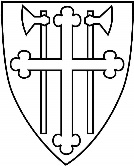 DEN NORSKE KIRKEAgder og Telemark biskop	